GuidanceCambridge City Council and South Cambridgeshire District Council are starting work on a new joint Greater Cambridge Local Plan to provide a sustainable vision for the future of the area. This includes planning for new housing and economic development to meet our needs and protect and enhance our environment. An early step in the plan preparation process is to gather information on what land is available and suitable for development. As part of this work we are seeking your input through this ‘call for sites’ consultation. This response form may be used to put forward potential sites and broad locations for housing or economic development across the Greater Cambridge Local Plan area which is made up of the administrative districts of Cambridge and South Cambridgeshire. An understanding of land availability for development across Greater Cambridge will ensure that the new Local Plan allocates enough land in appropriate locations to meet identified needs. A Strategic Housing Land Availability Assessment (SHELAA) will be prepared to help the Councils choose the right sites from a large number of potential alternatives having assessed their suitability, availability and achievability. Please complete a separate form for each site being submitted for consideration. For sites to be considered all of the form must be completed.  Housing development includes market housing for sale, affordable housing (including entry level exception sites), housing for rent, student housing, housing for people with disabilities, housing for people receiving care, service family housing, sites for travellers and travelling showpeople, and sites for people wishing to commission or build their own homes. It does NOT however include sites intended for the provision of rural exception site housing.Economic development includes development for B1 (Business), B2 (General Industrial) and B8 (Storage and Distribution) uses. It does NOT include retail, hotels, leisure or recreation development.  Only submit sites and broad locations that are capable of delivering 5 or more dwellings or economic development on sites of 0.25 hectares (or 500 square metres of floor space) and above. If you need assistance completing the form contact the Planning Policy Team at Planningpolicy@scambs.gov.uk or Planningpolicy@cambridge.gov.uk or call us on 01954 713183.COMPLETED FORMS MUST BE RECEIVED BY 5PM ON 25 MARCH 2019Wherever possible the Call for Sites form should be completed online at:http://cambridge.jdi-consult.net/localplan/If you do not have access to the internet, you can submit forms by:For more information about the call for sites see our webpages at:www.scambs.gov.uk/gclpcallforsites and www.cambridge.gov.uk/gclpcallforsitesData ProtectionWe will treat your data in accordance with our Privacy Notices: www.scambs.gov.uk/planning-policy-privacy-notice/ and https://www.cambridge.gov.uk/planning-policy-consultations-and-notifications-privacy-notice.  Information will be used by South Cambridgeshire District Council and Cambridge City Council solely in relation to the SHELAA and the Greater Cambridge Local Plan. Please note that all responses will be available for public inspection, cannot be treated as confidential.  Representations, including names, are published on our website. By submitting this response form you are agreeing to these conditions. The Councils are not allowed to automatically notify you of future consultations unless you ‘opt-in’. Do you wish to be kept informed of future stages of the SHELAA and the Greater Cambridge Local Plan?  Please tick:  Yes   No DisclaimerThe assessment of potential housing and employment sites through the Strategic Housing and Economic Land Availability Assessment process and the identification of sites with the potential for development does not indicate that planning permission will be granted for development, or that the sites(s) will be allocated for development in the Greater Cambridge Local Plan (GCLP). The SHELAA will be an important evidence source to inform future plan making but it will be for the GCLP to determine which sites are most suitable to meet identified needs. For office use only Response number:                                             Date received:A - Contact DetailsB - Your statusC - Land Ownership If you are not the landowner, please provide the details of all landowners:(If there are more than two landowners please provide the contact details of the additional landowners on a separate sheet)D - Site detailsE - Current and recent land usesF - Proposed future usesG - Suitability – site features and constraintsSite features and constraintsH - AvailabilityI - DeliverabilityJ - ViabilityK - Supporting evidenceGuidance NotesStrategic Housing and Economic Land Availability Assessment Call for Sites and Broad LocationsResponse Form 2019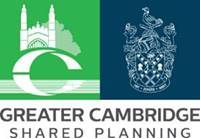 Email: (using the above email addresses), or by post to:South Cambridgeshire District CouncilCambridge City CouncilCall for Sites Consultation, Planning Policy Team, South Cambridgeshire District Council, Cambourne Business Park, Cambourne, Cambridge, CB23 6EACall for Sites Consultation, Planning Policy Team, Planning Services, Cambridge City Council PO Box 700,Cambridge, CB1 0JH Name: Agent’s name: Name of organisation: (if applicable)Name of Agent’s organisation: (if applicable)Address:Agent’s Address:Postcode:Postcode:Email:Email:Tel:Tel:Signature:Date:If you are submitting the form electronically, no signature is required.If you are submitting the form electronically, no signature is required.If you are submitting the form electronically, no signature is required.If you are submitting the form electronically, no signature is required.If you are submitting the form electronically, no signature is required.Status (please tick all that apply):Status (please tick all that apply): Landowner Land Agent Planning Consultant Developer Registered Provider (Housing Association)  Other, please indicate:	LANDOWNER 1:LANDOWNER 1:LANDOWNER 1:Title:      		First Name:        		Last Name:      Title:      		First Name:        		Last Name:      Title:      		First Name:        		Last Name:      Organisation (if applicable):      Organisation (if applicable):      Organisation (if applicable):      Address:      Address:      Address:      Postcode:      Telephone Number:      Telephone Number:      Email:      Email:      Email:      LANDOWNER 2:LANDOWNER 2:LANDOWNER 2:Title:      		First Name:        		Last Name:      Title:      		First Name:        		Last Name:      Title:      		First Name:        		Last Name:      Organisation (if applicable):      Organisation (if applicable):      Organisation (if applicable):      Address:      Address:      Address:      Postcode:      Telephone Number:      Telephone Number:      Email:      Email:      Email:      If you are not the landowner, please confirm the landowner(s) has been informed of this submission:If you are not the landowner, please confirm the landowner(s) has been informed of this submission: Yes NoDoes the landowner(s) support the submission? If yes, please provide evidence of their support e.g. a letter.Does the landowner(s) support the submission? If yes, please provide evidence of their support e.g. a letter. Yes No Don’t knowAre there any issues that would prevent officers of the Council undertaking a site visit unaccompanied? A site visit may be required to enable a full assessment of the site. Site visits will be conducted unaccompanied wherever possible.  Are there any issues that would prevent officers of the Council undertaking a site visit unaccompanied? A site visit may be required to enable a full assessment of the site. Site visits will be conducted unaccompanied wherever possible.   Yes NoIf necessary, please provide details of the person to be contacted to arrange access to the site or for an accompanied site visit:If necessary, please provide details of the person to be contacted to arrange access to the site or for an accompanied site visit:If necessary, please provide details of the person to be contacted to arrange access to the site or for an accompanied site visit:Title:      	First Name:        	Last Name:      Title:      	First Name:        	Last Name:      Title:      	First Name:        	Last Name:      Organisation (if applicable):      Organisation (if applicable):      Organisation (if applicable):      Address:      Address:      Address:      Postcode:      Telephone Number:      Telephone Number:      Email:      Email:      Email:      SITE DETAILSSite location, address and post code:      Site Area:       in hectaresSite Map: Provide a location map clearly showing site boundaries and land ownership. The site to be edged in red and include all land necessary for the proposed development.  Any other land in the same ownership close to or adjoining the site to be edged in blue.  WITHOUT A MAP WE WILL NOT BE ABLE TO CONSIDER THE SITECURRENT AND MOST RECENT USECURRENT AND MOST RECENT USEWhat is the current use of the site?If the site is developed but not currently in use, what was the last use of the site and when did it cease?Please provide details of any relevant historic planning applications including application number if knownIs the site previously developed land, greenfield or a mixture?Description of your proposed development:Description of your proposed development:Please indicate which of these uses you consider suitable for the future use of the site or broad location:Please indicate which of these uses you consider suitable for the future use of the site or broad location:Please indicate which of these uses you consider suitable for the future use of the site or broad location:UseUseYes or NoMarket and affordable housing Market and affordable housing Key worker housingKey worker housingOlder persons housing Older persons housing Residential care homeResidential care homeStudent accommodationStudent accommodationCustom or self build housingCustom or self build housingOther forms of housing (please specify)Other forms of housing (please specify)Gypsy and traveller pitchGypsy and traveller pitchTravelling showpeople pitchTravelling showpeople pitchEmployment (B1) officeEmployment (B1) officeEmployment (B1b) research and developmentEmployment (B1b) research and developmentEmployment (B1c) light industrialEmployment (B1c) light industrialEmployment (B2) general industrialEmployment (B2) general industrialEmployment (B8) storage and distributionEmployment (B8) storage and distributionEmployment (other)Employment (other)What accompanying uses are you proposing:What accompanying uses are you proposing:What accompanying uses are you proposing:Schools and educationPublic open spaceCommunity facilitiesRecreation and leisureHealthcareHotelRetailOther Please describe any benefits to the local area that the development could provide:Please provide and explain your estimate of the potential number of residential units of all types and / or potential employment floor space in square meters that can be accommodated:Are you aware of any physical or environmental or other limitations which may constrain development of the site?  If so, describe the extent of the constraint and whether it can be addressed or mitigated to enable the site to be suitable for development:Proposed mitigation (please attach any available evidence such as studies or surveys)Site accessIs there a current means of vehicular access to the site from the public highway and does this access need to be improved or an additional access created to enable development?Yes:  (please give details)		No: Details:      (Indicate the location of the access on the site map)Physical constraintsAre there any slopes, significant changes in ground levels or unstable ground on the site which could constrain its development in whole or part? Yes:  (please give details)		No: Details:      Environmental constraintsIs the site affected by flood risk, drainage, contamination, biodiversity, heritage or other constraint or risk which could constrain its development in whole or part?Yes:  (please give details)		No: Details:      Infrastructure Does the site have access to key utilities? Will provision need to be made or capacity created or reinforced to enable development? (mains water supply, mains sewerage, electricity supply, gas supply, broadband internet). Is the site crossed or adjacent to a key utility such as a pipeline or by pylons? (Indicate the location of the constraint on a map). Yes:  (please give details)		No: Details:      When could the site become available for development? Available nowAvailable nowNext 5 yearsNext 6-10 years10+ yearsPlease give your reasons:Please give your reasons:Please choose the most appropriate category to indicate what level of market interest there is / has recently been on the site:Please choose the most appropriate category to indicate what level of market interest there is / has recently been on the site: Site owned by a developer Site is being marketed Site is under option by a developer Enquiries received None Don’t know      Site owned by a developer Site is being marketed Site is under option by a developer Enquiries received None Don’t know      Site owned by a developer Site is being marketed Site is under option by a developer Enquiries received None Don’t know      Site owned by a developer Site is being marketed Site is under option by a developer Enquiries received None Don’t know     In your opinion, what is the market attractiveness of the site at the current time?In your opinion, what is the market attractiveness of the site at the current time?Are there any legal / land ownership constraints on the site that might prohibit or delay development(such as ransom strips, unresolved multiple ownerships, covenants or long tenancies)Are there any legal / land ownership constraints on the site that might prohibit or delay development(such as ransom strips, unresolved multiple ownerships, covenants or long tenancies)If the site has been allocated for development in previous Local Plans and remains undeveloped or has a record of unimplemented planning permissions please provide the reasons why.If the site has been allocated for development in previous Local Plans and remains undeveloped or has a record of unimplemented planning permissions please provide the reasons why.Please indicate the likely year when the proposed development will begin to deliver completed buildings, and the year when the development is likely to be completed. Start of delivery:      Completed development:      Development period in years:      To the best of your knowledge, are there abnormal cost factors which could affect delivery of the site?(such as site preparation costs, infrastructure costs, demolition or ground conditions).. Yes NoHow could any issues be overcome?Do you consider that the site is currently viable for its proposed development taking into account any and all current planning policy considerations and known development costs associated with the site? Yes NoIs there any other factual information regarding the site that we should be aware of?AContact detailsPlease include details of the person who should be the main contact regarding the site if we have any queries.CLand ownershipIf there are multiple owners provide details for them all on attached sheets.DSite detailsMake sure that we can accurately locate the site and understand its boundaries. Do not assume we have as much local knowledge as you do. FProposed future usesIf you have any evidence or studies to support your use preferences and site capacity estimates please provide a copy as an attachment. GSuitabilityIt would be helpful if you could provide details of proposed mitigations to overcome identified constraints. HAvailabilityOnly select ‘available now’ if the site is vacant and unused and has no constraints on its development. IDeliverabilityPlease be as realistic as possible when estimating when development can start and be completed. JViabilityIf you have any evidence or studies regarding the viability of the site please provide a copy as an attachment. 